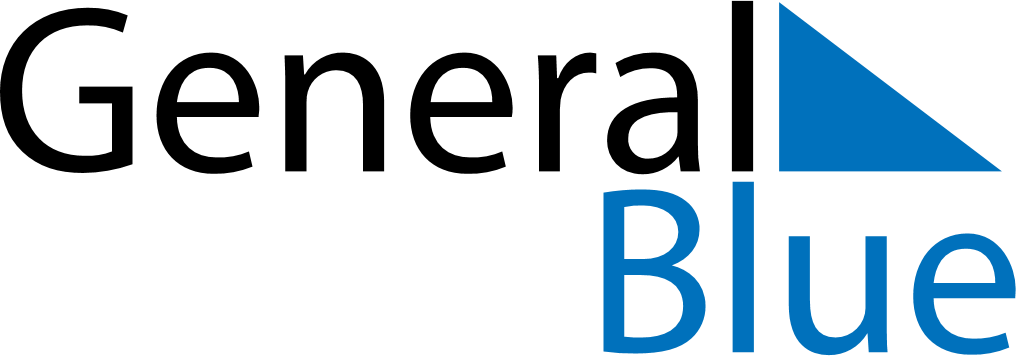 February 2024February 2024February 2024February 2024February 2024February 2024Fort McMurray, Alberta, CanadaFort McMurray, Alberta, CanadaFort McMurray, Alberta, CanadaFort McMurray, Alberta, CanadaFort McMurray, Alberta, CanadaFort McMurray, Alberta, CanadaSunday Monday Tuesday Wednesday Thursday Friday Saturday 1 2 3 Sunrise: 8:25 AM Sunset: 4:52 PM Daylight: 8 hours and 27 minutes. Sunrise: 8:23 AM Sunset: 4:55 PM Daylight: 8 hours and 31 minutes. Sunrise: 8:21 AM Sunset: 4:57 PM Daylight: 8 hours and 36 minutes. 4 5 6 7 8 9 10 Sunrise: 8:19 AM Sunset: 4:59 PM Daylight: 8 hours and 40 minutes. Sunrise: 8:17 AM Sunset: 5:01 PM Daylight: 8 hours and 44 minutes. Sunrise: 8:15 AM Sunset: 5:04 PM Daylight: 8 hours and 48 minutes. Sunrise: 8:12 AM Sunset: 5:06 PM Daylight: 8 hours and 53 minutes. Sunrise: 8:10 AM Sunset: 5:08 PM Daylight: 8 hours and 57 minutes. Sunrise: 8:08 AM Sunset: 5:10 PM Daylight: 9 hours and 2 minutes. Sunrise: 8:06 AM Sunset: 5:13 PM Daylight: 9 hours and 6 minutes. 11 12 13 14 15 16 17 Sunrise: 8:04 AM Sunset: 5:15 PM Daylight: 9 hours and 11 minutes. Sunrise: 8:01 AM Sunset: 5:17 PM Daylight: 9 hours and 15 minutes. Sunrise: 7:59 AM Sunset: 5:19 PM Daylight: 9 hours and 20 minutes. Sunrise: 7:57 AM Sunset: 5:22 PM Daylight: 9 hours and 24 minutes. Sunrise: 7:54 AM Sunset: 5:24 PM Daylight: 9 hours and 29 minutes. Sunrise: 7:52 AM Sunset: 5:26 PM Daylight: 9 hours and 34 minutes. Sunrise: 7:50 AM Sunset: 5:28 PM Daylight: 9 hours and 38 minutes. 18 19 20 21 22 23 24 Sunrise: 7:47 AM Sunset: 5:31 PM Daylight: 9 hours and 43 minutes. Sunrise: 7:45 AM Sunset: 5:33 PM Daylight: 9 hours and 48 minutes. Sunrise: 7:42 AM Sunset: 5:35 PM Daylight: 9 hours and 52 minutes. Sunrise: 7:40 AM Sunset: 5:37 PM Daylight: 9 hours and 57 minutes. Sunrise: 7:38 AM Sunset: 5:40 PM Daylight: 10 hours and 2 minutes. Sunrise: 7:35 AM Sunset: 5:42 PM Daylight: 10 hours and 6 minutes. Sunrise: 7:33 AM Sunset: 5:44 PM Daylight: 10 hours and 11 minutes. 25 26 27 28 29 Sunrise: 7:30 AM Sunset: 5:46 PM Daylight: 10 hours and 16 minutes. Sunrise: 7:28 AM Sunset: 5:49 PM Daylight: 10 hours and 21 minutes. Sunrise: 7:25 AM Sunset: 5:51 PM Daylight: 10 hours and 25 minutes. Sunrise: 7:22 AM Sunset: 5:53 PM Daylight: 10 hours and 30 minutes. Sunrise: 7:20 AM Sunset: 5:55 PM Daylight: 10 hours and 35 minutes. 